اللجنة الحكومية الدولية المعنية بالملكية الفكرية والموارد الوراثية والمعارف التقليدية والفولكلورالدورة الخامسة والعشرونجنيف، من 15 إلى 24 يوليو 2013مشروع جدول الأعمالمن إعداد الأمانةافتتاح الدورةاعتماد جدول الأعمالانظر هذه الوثيقة والوثيقتين WIPO/GRTKF/IC/25/INF/2 Rev و.WIPO/GRTKF/IC/25/INF/3اعتماد تقريري الدورة الثالثة والعشرين والدورة الرابعة والعشرينانظر الوثيقتين WIPO/GRTKF/IC/23/8 Prov. 2 وWIPO/GRTKF/IC/24/8 Prov. 2.اعتماد بعض المنظماتانظر الوثيقة WIPO/GRTKF/IC/25/2.مشاركة الجماعات الأصلية والمحلية-	تطورات في تشغيل صندوق التبرعاتانظر الوثائق WIPO/GRTKF/IC/25/3 وWIPO/GRTKF/IC/25/INF/4 Rev وWIPO/GRTKF/IC/25/INF/6.-	تعيين أعضاء المجلس الاستشاري لصندوق التبرعاتانظر الوثيقة WIPO/GRTKF/IC/25/3.-	مذكرة إعلامية لمنبر الجماعات الأصلية والمحليةانظر الوثيقة WIPO/GRTKF/IC/25/INF/5.أشكال التعبير الثقافي التقليديحماية أشكال التعبير الثقافي التقليدي: مشروع موادانظر الوثيقة WIPO/GRTKF/IC/25/4.مسرد بالمصطلحات الرئيسية المتعلقة بالملكية الفكرية والموارد الوراثية والمعارف التقليدية وأشكال التعبير الثقافي التقليديانظر الوثيقة WIPO/GRTKF/IC/25/INF/7.المصادر المتاحة على موقع الويبو الخاص بالمعارف التقليدية وأشكال التعبير الثقافي التقليدي والموارد الوراثيةانظر الوثيقة WIPO/GRTKF/IC/25/INF/8.تقرير حلقة عمل خبراء الشعوب الأصلية بشأن الملكية الفكرية والموارد الوراثية والمعارف التقليدية وأشكال التعبير الثقافي التقليديانظر الوثيقة WIPO/GRTKF/IC/25/INF/9.استعراض وتقييم نص الصك القانوني الدولي (أو نصوص الصكوك القانونية الدولية) الذي يضمن الحماية الفعالة للموارد الوراثية، والمعارف التقليدية، وأشكال التعبير التقليدي ورفع توصية إلى الجمعية العامةوثيقة موحدة بشأن الملكية الفكرية والموارد الوراثيةانظر الوثيقة WIPO/GRTKF/IC/25/5.حماية المعارف التقليدية: مشروع موادانظر الوثيقة WIPO/GRTKF/IC/25/6.حماية أشكال التعبير الثقافي التقليدي: مشروع موادانظر الوثيقة WIPO/GRTKF/IC/25/7.مساهمة اللجنة الحكومية الدولية المعنية بالملكية الفكرية والموارد الوراثية والمعارف التقليدية والفولكلور في تنفيذ ما يخصها من توصيات جدول أعمال التنميةأية مسائل أخرىاختتام الدورة[نهاية الوثيقة]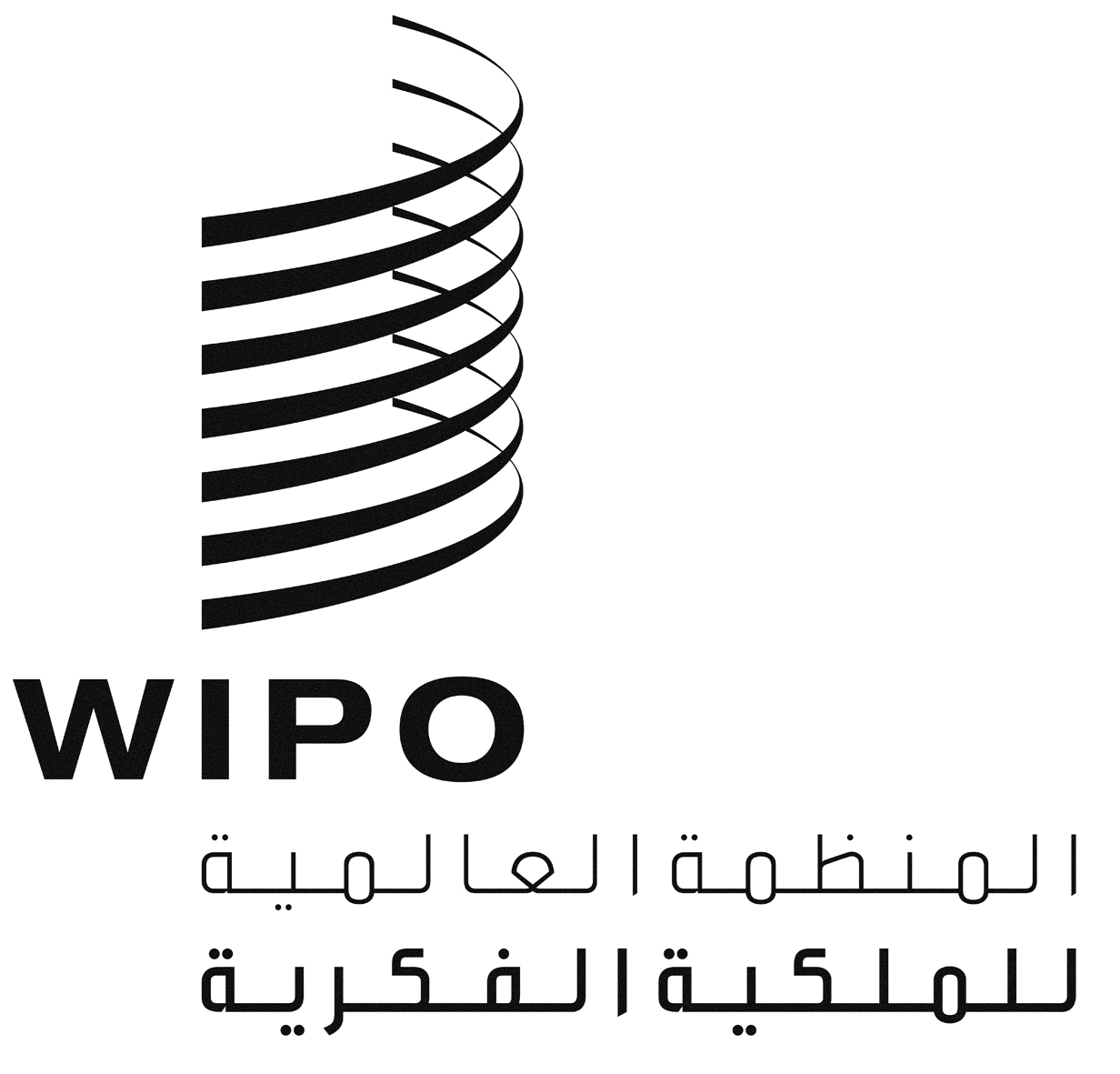 AWIPO/GRTKF/IC/25/1 PROV. 2WIPO/GRTKF/IC/25/1 PROV. 2WIPO/GRTKF/IC/25/1 PROV. 2الأصل: بالإنكليزيةالأصل: بالإنكليزيةالأصل: بالإنكليزيةالتاريخ: 2 يوليو 2013التاريخ: 2 يوليو 2013التاريخ: 2 يوليو 2013